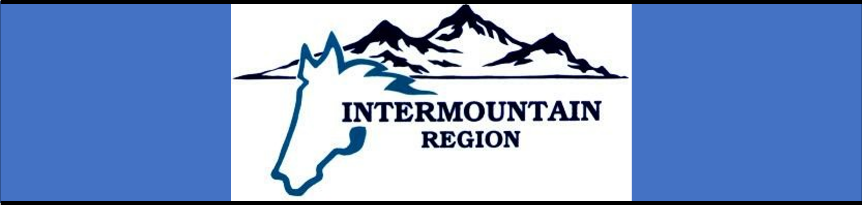 INTERMOUNTAIN REGION PONY CLUB ACTIVITY ASSISTANCE PROGRAMThe Intermountain Region Pony Club supports our region’s clubs/centers that take the time and effort to put on a quality activity by offering potential assistance to any club/center that puts on this activity within our region. This program works as a buffer for those clubs/centers that organize activities to ease a potential financial burden in case an activity does not go as well as expected. We want to encourage a broad learning environment for our Pony Clubbers but do not want our clubs/centers to resist hosting activities due to financial concerns.  The IRPC Activity Assistance Program will be offered on a year to year basis, depending on available funds and the success of the program. The yearly budget has a limit of $2,500 and financial assistance will be offered up to the yearly total amount on a first-come, first-served basis. We will accept up to five activities a year with a limit of $500 per activity. All of the guidelines listed below must be met to receive any funds. The money will be dispersed within 4 weeks after the Activity Assistance Fulfillment Request and a complete Participant List is received and is subject to the following criteria:   ACTIVITY ASSISTANCE REQUIREMENTS: The activity must take place within the Intermountain Region and be hosted by an IRPC club/center.  The date of the activity may not conflict with any other scheduled IRPC activity.  Organizer must be one specific person representing the club/center and must be approved by the IRPC board.  Ideally, Organizer should be a person with Pony Club ties and with an interest and intent to benefit Pony Club such as a past or present club officer, club/center sponsor, or parent/guardian of a member.  Clinician must be approved by the IRPC board.  Clinicians do not need to be “Pony Club” clinicians and outside eventing, dressage, show jumping, polo, western, driving, etc clinicians may be used.  Credentials such as ICP/USDF/USHJA certifications are encouraged but not mandatory.  The activity cannot be exclusionary, except in the instance of Upper Level activities (preps, etc). The activity must be open to all IRPC members on a first come, first served basis.  People outside of Pony Club may also be invited and encouraged to participate, although it is encouraged to fill the activity with Pony Clubbers first.  Auditors must be allowed.   The activity must have an opening and closing date. The IRPC membership must be notified of the activity at least 2 weeks prior to the opening date per guideline number eight.   Organizer must provide an advertisement for the activity to the Region at least two weeks prior to the opening date to be published on the IRPC Website and dispersed as a mass email to all current members and officers in the region.  Clubs/centers must fulfill what is published. If there are to be any changes, Organizer must contact the VRS-UL Activities in a timely manner so the changes can be voted on by the IRPC Board. Amendments may be made only if changes are approved by a majority of the IRPC Board.  If this is not done, the organizing club/center may not be eligible to receive activity assistance.   Organizer must fill out the Activity Assistance Application and the Activity Assistance Fulfillment Request honestly and in a timely manner. Any confirmed discrepancies will result in no assistance awarded and the club/center will not be eligible to apply for activity assistance for two years from the date of discrepancy.  Any budget items not specifically listed on the Activity Assistance Application must be covered by the club/center putting on the activity.   An organizing club/center may only apply to the Activity Assistance Program for one activity per calendar year and not receive more than $500 per calendar year in IRPC assistance money.   DIRECTIONS:   Please submit the Activity Assistance Application no later than 3 months prior to the activity date, and preferably earlier, to the current VRS-UL Activities for approval. Within 10 days of completion of approved activity, please submit the Activity Assistance Fulfillment Request and a complete Participant List to the current VRS-UL Activities even if no  financial assistance is being requested. Please note that any budget items not specifically listed on the application  may not be included in the final report that is submitted for fulfillment. ACTIVITY ASSISTANCE APPLICATIONClinician’s Name: _________________________________   Activity Date: _________________________  Opening Date: ___________________________   Closing Date: _________________________________   Hosting Club/Center: _________________      Location (venue, city, state): ________________________  Type of Clinic (prep, unmounted, jumping, dressage, etc): ______________________________________      Organizer Name, Phone, Email: ___________________________________________________________   Clinician Qualifications (You may include some bio information as well):   ____________________________________________________________________________________  ____________________________________________________________________________________  PROJECTED EXPENDITURES (you may provide a projected Profit & Loss statement in another format, if desired):   Clinician expense:   ______________________________________________________________     Clinician travel expense estimate:   	______  Explain:  _______________________________  Clinician food & lodging estimate:   _______  	  Explain:  __________   	________________   	4.   Expense of venue:     	______________  Explain: __________________________________   5.  Other costs (advertising, supplies, food for participants, etc): ________________________________  ________________________________________________________________________________              **Total estimated expenditures (add 1 through 5):     	   PROJECTED INCOME:   Clinic cost per participant:   	  _    __ Projected # of participants needed to break even:   _____________  Total projected income from participant fees:    _______________________________________   Other income (auditor fees, payment for food, etc.): ____________________________________  **Total projected income (add 1 and 2):   ___________________________________________________   Net profit or loss: ________________________________  ACTUAL EXPENDITURES (you may provide a projected Profit & Loss statement in another format, if desired):   Clinician expense:   ______________________________________________________________     Clinician travel expense estimate:   	______  Explain:  _______________________________  Clinician food & lodging estimate:   _______  	  Explain:  __________   	________________   	4.   Expense of venue:     	______________  Explain: __________________________________   5.  Other costs (advertising, supplies, food for participants, etc): ________________________________  ________________________________________________________________________________              **Total expenditures (add 1 through 5):     	   ACTUAL INCOME:   Clinic cost per participant:   	  _    __ # of participants _____________  Total income from participant fees:    _______________________________________   Other income (auditor fees, payment for food, etc.): ____________________________________  **Total income (add 1 and 2):   ___________________________________________________   Net profit or loss: ________________________________  Activity Report (tell us how it went!!):______________________________________________________  ____________________________________________________________________________________  ____________________________________________________________________________________  ____________________________________________________________________________________  